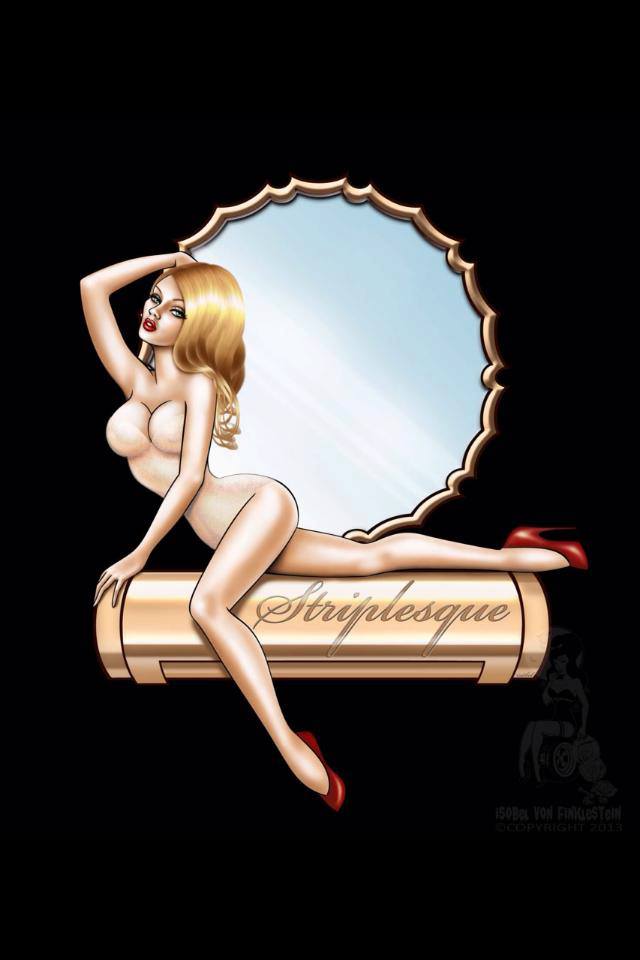 What is Striplesque?Australia's largest entertainers’ competition launches in 2015 with 4 competing genres and a total of 20 finalists chosen for the finals in Sydney, Australia. This year's event will showcase the country's best established artists in the competing genres. Winners will be chosen by an esteemed panel of judges and be awarded on the night of the events. Judging will not only apply to the artistic quality of the performers show. Judges will also interview the performers on the night, and critique the submission of a high quality photographic image. Striplesque Genres: PoleBurlesqueErotic / ShowgirlCircusStriplesque 2015 Competition Categories: Striplesque will award best in show toAustralian Entertainer of the Year – the overall winnerTriple Threat Entertainer of the Year – to the multi-faceted performerAustralian Burlesque Entertainer of the YearAustralian Pole Entertainer of the YearAustralian Erotic Entertainer of the YearTwisted Sideshow Entertainer of the YearNow is your chance to be part of Australia’s largest multi genre dance competition. Differentiate yourself from the competition by supporting this thrilling, action-packed, multi discipline, highly skilled, competitive dance showcase with a diverse and fast growing fan base.Fans, Media & ScheduleDue to the multiple disciplines included in the Striplesque community, the fan base comes from all walks of life. The primary demographic for Striplesque is 18-45, however each dance genre continues to draw more and more people from single to families, working professionals to home based parents. Striplesque promotes a community environment where each genre openly supports the other, and where representatives can compete in different dance disciplines. Striplesque is open to male and females; solo artists, pairs and troupes. 2015 ScheduleApplications open – 1st October Applications close – 31st December Reviews and notifications – 1st February 2016Night of nights – March 2016You can tailor your own package with Striplesque.Merchandise packages for title holdersCash prizes for title holdersGift certificates for all finalistsGenre Specific Apparatus Sponsorship (e.g. poles for the competition)Videographer for the eventPhotographer for the eventSponsorship Form Submit this form along with payment details to the address below. In-Kind and trade proposal: please include a description and estimated value of your barter with this form. In Kind sponsorships and evaluations are subject to Striplesque approval.ADVERTISING AGREEMENT FOR 2015 _______________________________________________ COMPANY NAME (ADVERTISER): __________________________________________________ADDRESS: _____________ CITY: _____________ POSTAL CODE _________________________ TELEPHONE: ____________ FAX: ____________ EMAIL: _______________________________PACKAGE LEVEL ____ Hypnotized - $5,000 ____ Shimmy - $3,500 ____ Carousel - $2,000 ____ Adagio - $1,000 ____ Sideshow - $500GENERAL TERMS AND CONDITIONS: All Sponsorship Agreements are subject to Striplesque’s (herein referred to as the Publisher) approval and acceptance. Acceptance of the Sponsorship Agreement shall constitute an agreement to provide advertising as described in the Agreement. The undersigned, by signing the Sponsorship Agreement, acknowledges that he/she has read and understood all of the terms contained herein, and in the current Sponsorship Rate Card (attached as ‘Schedule A’) and that this Agreement is subject to all such terms which are expressly made a part of this Agreement. Cancellations or changes in the Sponsorship Agreement are accepted only in writing to the Publisher, and must be received on or before the Sponsorship Closing Date for the applicable issue. The Closing date for 2015, shall be 31st December at 5pm EST. The Publisher will schedule, run, and invoice all contracts in possession on the advertising closing date of a scheduled issue. THE ADVERTISER/SPONSOR IS RESPONSIBLE FOR PROVIDING ARTWORK TO THE PUBLISHER. Advertisers/Sponsors are responsible for the submission of the advertising copy and materials by material deadlines. Payment is due and payable within 30 days of receipt of invoice. A service charge of 1.5% per month will be added to accounts past due, beginning 30 days delinquent and charged monthly thereafter. The advertiser/sponsor agrees to indemnify and hold harmless Publisher with whom Publisher may have contracted for any and all loss, expense or other liability (including attorney’s fees) arising from any claim of libel, violation of privacy, plagiarism, copyright any advertised copy submitted, any advertised copy submitted, infringement, omission, incorrect information or placement and any other claim or suit that may arise out of the publication of printed or published. Accepted this ____________ day of ________________________________________, 2015 Advertiser:  ____________________________ ______________________________ Authorized Representative Signature _____________________________  Sponsor/Advertiser’s Name ___________________________________Silla Black – sillablack.burlesqueartist@gmail.com https://www.facebook.com/striplesquehttps://www.facebook.com/Chameleon.of.BurlesquePackage LevelSideshow$500Adagio$1000Carousel$2000Shimmy$3500Hypnotized$5000Advert played during eventLogo and link on postersEvent signageProduct placement during eventPromotional table at eventMerchandise voucher(s)Logo and link on websiteShout-outs on website / eventMailing listEvent tickets (VIP)